Check Total for the Pipe Hardening Methodologies for the Carbon Constraint FutureThe following “Check Total” ranges provide a “sanity check” for the level of the increases in the pipes.  It is not an alternate hardening method.  The Check Total relies on the net energy exports from the NEEM model from the MISO/MAPP and SPP/Nebraska/Entergy regions (i.e. the “Western Super Regions”) to the rest of the Eastern Interconnect.Check Total DetailsAs might be expected, a large amount of wind is added in the Carbon Constraint Future and the associated OL75 and OL25 “pipe expansion” sensitivities.  The NEEM summary results shows that 252,000 and 266,000 MW of wind was added in the MISO/MAPP and SPP/Nebraska/Entergy regions (i.e. the “Western Super Regions”) in the Carbon Constraint OL75 and OL25 “pipe expansion” sensitivities, respectively.  Not surprisingly, these large amounts of wind result in significant energy exports from the Western Super Region to the rest of the Eastern Interconnect (which for ease of discussion will subsequently be referred to as the “Eastern Super Regions”).  These energy exports (221,170,000 MWh and 314,180,000 MWh for OL75 and OL25, respectively) can be used to estimate the total amount of transfer capability needed across the transmission pipe interface between the Western Super Regions and the Eastern Super Regions.  This interface includes the pipes that cross from west to east across the dashed green line shown below and in the subsequent table.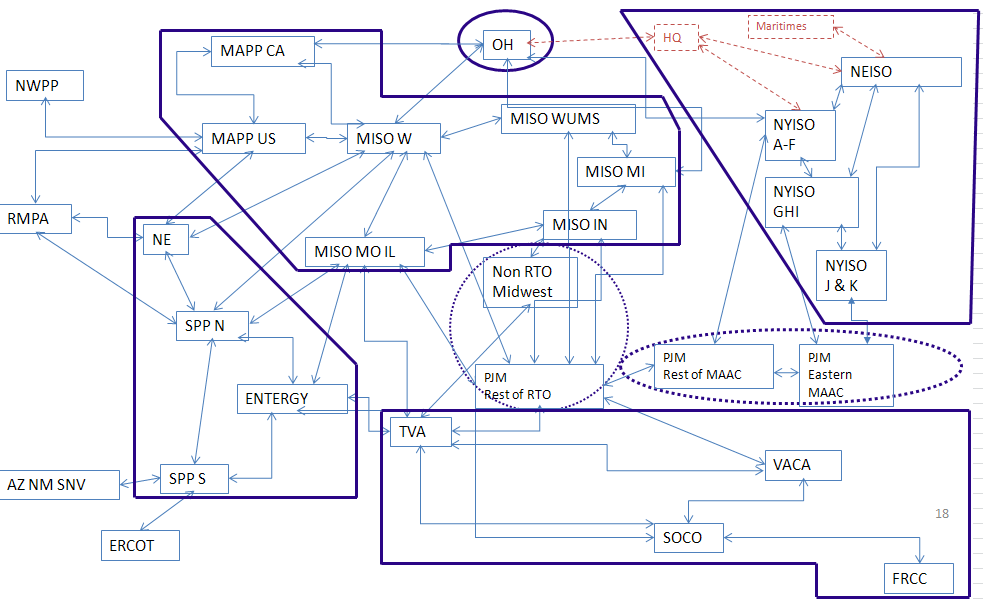 Capacity Factors for Actual Transmission Interfaces/Pipes (Whose Expansion Was Economically Justified)Starting with exports from the Western Super Regions, a key question for determining the total west-east interface transfer capability (and associated pipe sizes) is the appropriate capacity factor to use for the pipes.  Calculating capacity factors for transmission is new concept and consequently there is no yardstick for transmission line capacity factors, like there is for generators.To get a sense of the capacity factor level one might expect on transmission, when economic transmission upgrades are made, the American Transmission Company (ATC) looked at two MISO_WUMS transmission interfaces that were expanded based on economics.  These include the MISO_WUMS Southwest Interface (after the Paddock-Rockdale line) and the MISO_WUMS Western Interface (after the Arrowhead-Weston line).  After these line additions, the capacity factor on the MISO_WUMS Southwest Interface and the MISO_WUMS Western Interface were both approximately 47%.Tyler Ruthven said that the Hydro Quebec to New York transmission line, that is also economically justified, has a 40% capacity factor.  He also noted that other existing transmission lines in his area have capacity factors in the range of 20 to 40%.This information suggests that for expanding pipes based on economics, pipe capacity factors in the range of 40 to 50% would be reasonable.  Also, as previously noted, it is the large amount of wind power that results in the significant exports from the Western Super Regions to the Eastern Super Regions.  This wind has average capacity factors in the range of 40%, which also supports the idea of using pipe capacity factors in the range of 40% for calculating the total west-east interface transfer capability.The tables below give the Check Total calculations for the OL75 and OL25 sensitivities:*The calculation is 221,170,000/(8760*0.4) = 63,119 MW.*The calculation is 314,180,00/(8760*0.4) = 89,663 MW.Assuming the average of the 3 hardening methodologies (based on the OL75 sensitivity) is selected for expanding the pipes, the west-east transfer capability comparable to the Check Totals above would only be 14,633 MW.Assuming the average of the 3 hardening methodologies (based on the OL25 sensitivity) is selected for expanding the pipes, the west-east transfer capability comparable to the Check Totals above would be 35,926 MW.Total Interface Pipe Expansions for Each Hardening Methodology Compared to the "Check Total" (MW)Total Interface Pipe Expansions for Each Hardening Methodology Compared to the "Check Total" (MW)Total Interface Pipe Expansions for Each Hardening Methodology Compared to the "Check Total" (MW)Total Interface Pipe Expansions for Each Hardening Methodology Compared to the "Check Total" (MW)Total Interface Pipe Expansions for Each Hardening Methodology Compared to the "Check Total" (MW)Total Interface Pipe Expansions for Each Hardening Methodology Compared to the "Check Total" (MW)Total Interface Pipe Expansions for Each Hardening Methodology Compared to the "Check Total" (MW)Total Interface Pipe Expansions for Each Hardening Methodology Compared to the "Check Total" (MW)SensitivityRHCJohnsonNGOAverageCheck Total RangeOL7514,20512,03417,65714,63329,594 to 42,218 MWOL2543,37026,89837,51135,92650,830 to 68,762 MWTransmission Pipe Interface between the Western Super Regions and the Eastern Super RegionsTransmission Pipe Interface between the Western Super Regions and the Eastern Super RegionsTransmission Pipe Interface between the Western Super Regions and the Eastern Super RegionsTransmission Pipe Interface between the Western Super Regions and the Eastern Super RegionsTransmission Pipe Interface between the Western Super Regions and the Eastern Super RegionsTransmission Pipe Interface between the Western Super Regions and the Eastern Super RegionsFrom RegionTo RegionMaximum Baseline Transfer Entergy SOCO2,000  Entergy TVA2,100 MISO MO ILTVA4,000 MISO MO ILPJM ROR1,212 MISO WPJM ROR773 MISO WUMSPJM ROR1,600 MISO INNon RTO Midwest4,800 MISO INPJM ROR992 MISO MIPJM ROR1,424 MAPP CAIESO330 MISO WIESO90 MISO MIIESO1,580 20,901 Carbon Constraint OL75 Transfer Capability Estimate to the Eastern Super Regions from the Western Super RegionsCarbon Constraint OL75 Transfer Capability Estimate to the Eastern Super Regions from the Western Super RegionsCarbon Constraint OL75 Transfer Capability Estimate to the Eastern Super Regions from the Western Super RegionsCarbon Constraint OL75 Transfer Capability Estimate to the Eastern Super Regions from the Western Super RegionsCarbon Constraint OL75 Transfer Capability Estimate to the Eastern Super Regions from the Western Super RegionsWestern Super Region Net Exports  in 2030 (MWh)221,170,000 Total MW Transfers to the East Assuming a 40% Pipe Capacity Factor63,119*Maximum Baseline Transmission Transfer-20,901Difference--Total Incremental Transfer Capability Across Interface (MW)42,218Total MW Transfers to the East Assuming a 50% Pipe Capacity Factor50,495Maximum Baseline Transmission Transfer-20,901Difference--Total Incremental Transfer Capability Across Interface (MW)29,594Carbon Constraint OL25 Transfer Capability Estimate to the Eastern Super Regions from the Western Super RegionsCarbon Constraint OL25 Transfer Capability Estimate to the Eastern Super Regions from the Western Super RegionsCarbon Constraint OL25 Transfer Capability Estimate to the Eastern Super Regions from the Western Super RegionsCarbon Constraint OL25 Transfer Capability Estimate to the Eastern Super Regions from the Western Super RegionsCarbon Constraint OL25 Transfer Capability Estimate to the Eastern Super Regions from the Western Super RegionsWestern Super Region Net Exports  in 2030 (MWh)Western Super Region Net Exports  in 2030 (MWh)314,180,000 Total Transfers to the East Assuming a 40% Pipe Capacity Factor (MW)*Total Transfers to the East Assuming a 40% Pipe Capacity Factor (MW)*89,663Maximum Baseline Transmission Transfer (MW)Maximum Baseline Transmission Transfer (MW)-20,901Difference--Total Incremental Transfer Capability Across Interface (MW)Difference--Total Incremental Transfer Capability Across Interface (MW)68,762Total Transfers to the East Assuming a 50% Pipe Capacity Factor (MW)Total Transfers to the East Assuming a 50% Pipe Capacity Factor (MW)71,731Maximum Baseline Transmission Transfer (MW)Maximum Baseline Transmission Transfer (MW)-20,901Difference--Total Incremental Transfer Capability Across Interface (MW)Difference--Total Incremental Transfer Capability Across Interface (MW)50,830Pipe Expansions-Avg of 3 Hardening Methods-OL75MWMISO W to PJM ROR12,420ENT to SOCO1,952MISO IN to PJM ROR261Incremental Interface Expansion14,633Pipe Expansions-Avg of 3 Hardening Method-OL25MWMISO W to PJM ROR31,421ENT to SOCO4,505Incremental Interface Expansion35,926